KOMUNIKACIJA - REDOSLJED RADNJE (27.11) Ukoliko ste u mogućnosti, isprintajte sličice na sljedećim stranicama i izrežite ih. Neka učenik pozorno pogleda svaku od slika pojedinačno, opiše radnju na njima te poreda sličice s obzirom na slijed radnje. Na kraju neka prepriča cijelu priču u slikama. Priča br 1. 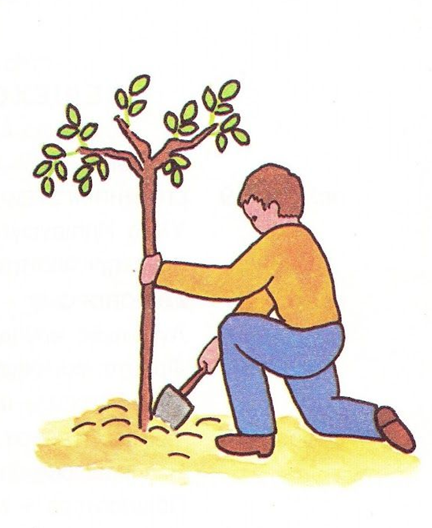 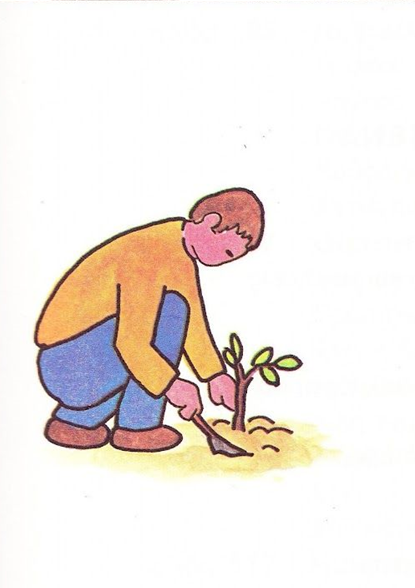 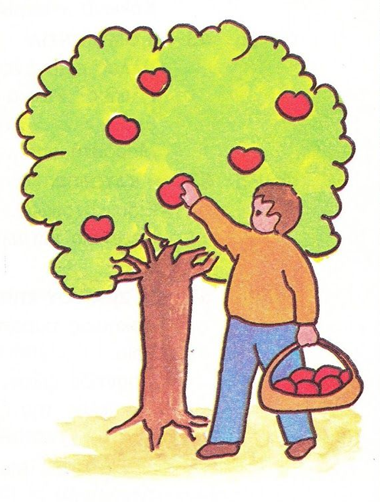 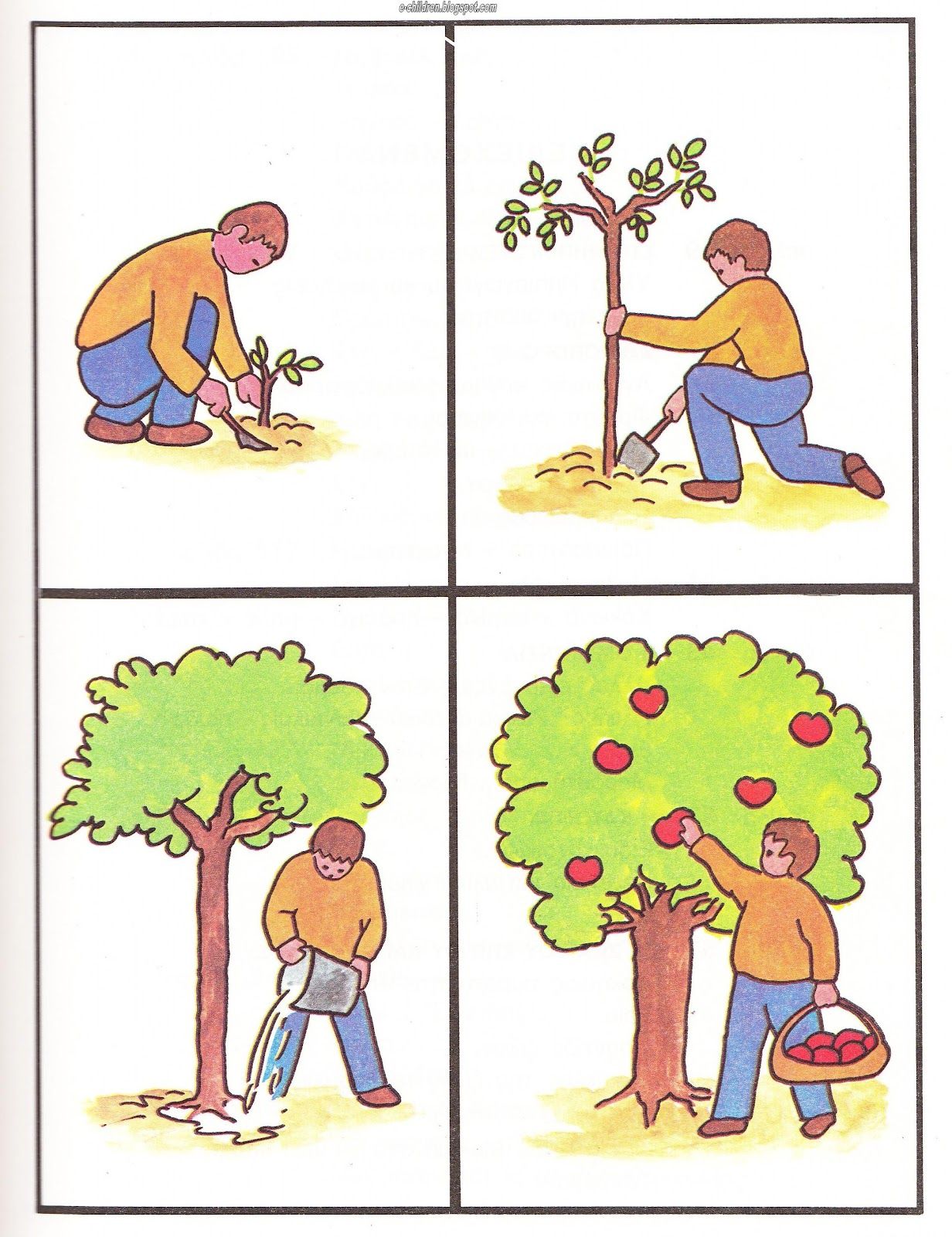 Priča br.2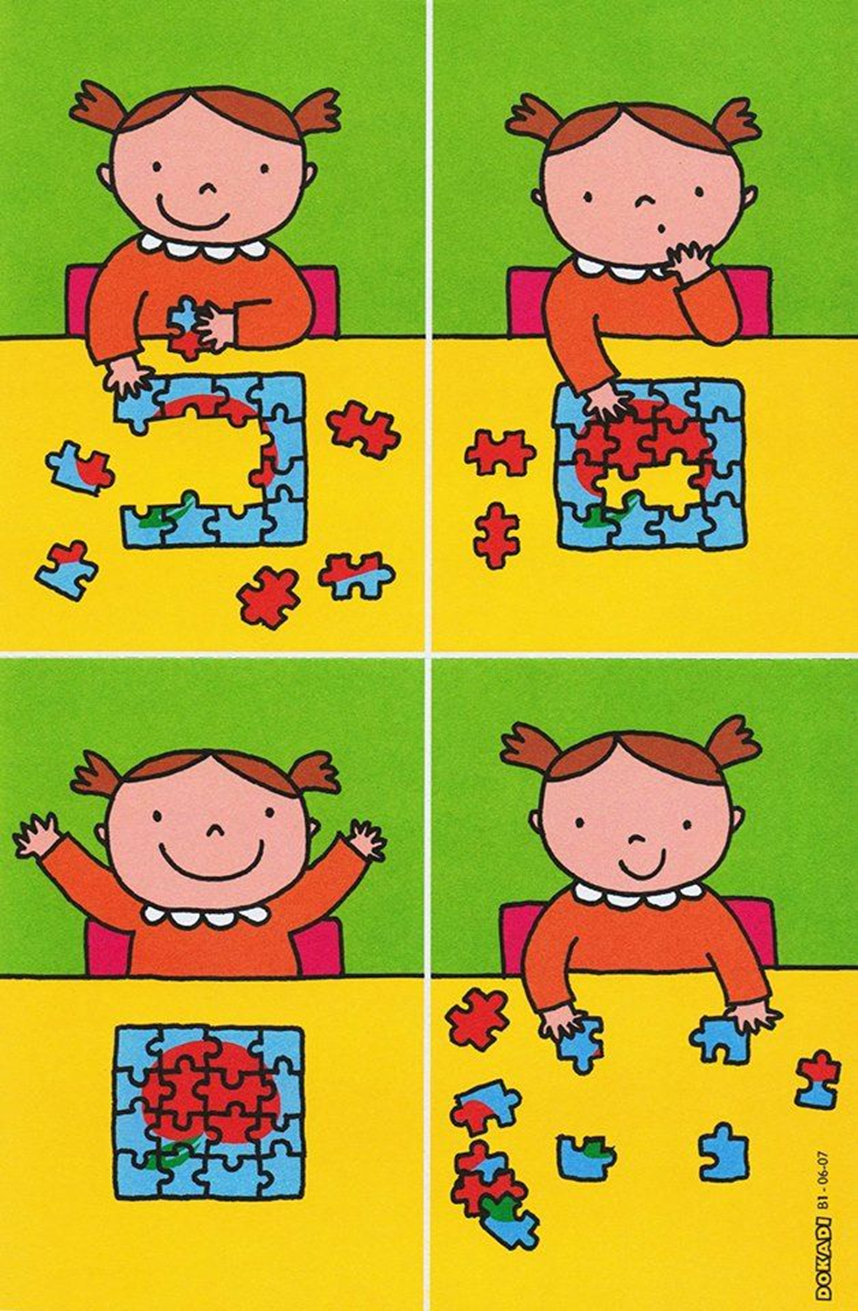 Priča br.3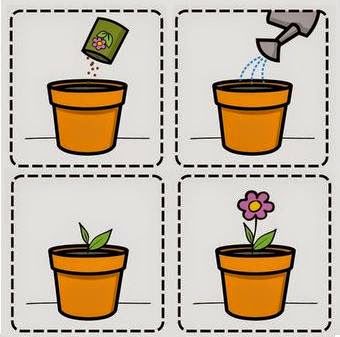 Priča br.4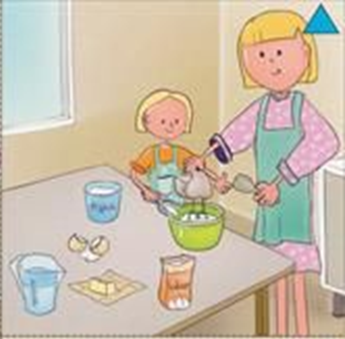 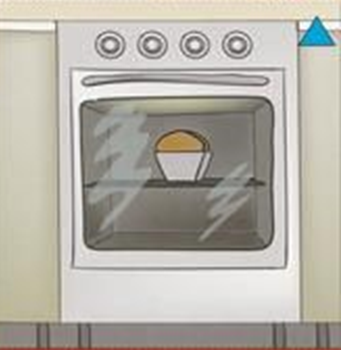 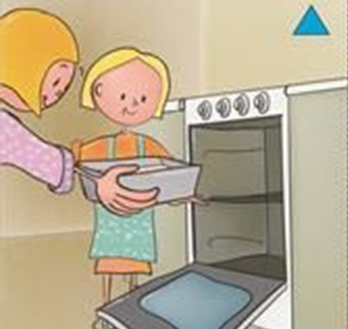 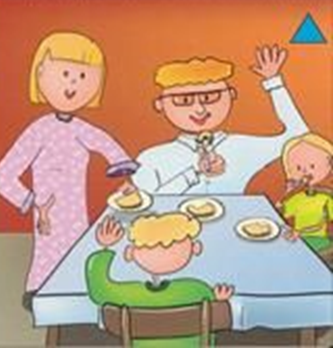 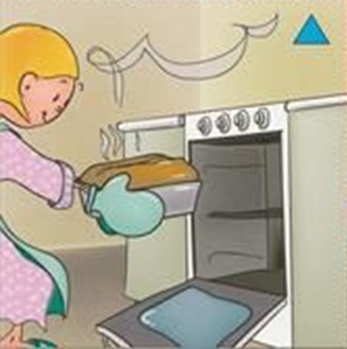 